East Rowan Saddle ClubGames Show14210 Old Beatty Ford Rd, Rockwell NC 28138 Start Time: 6:00 PM	                         Dates: July 13th, August 10th$8 per class or $30 All Day FeeJackpot Classes - $10Ride A Buck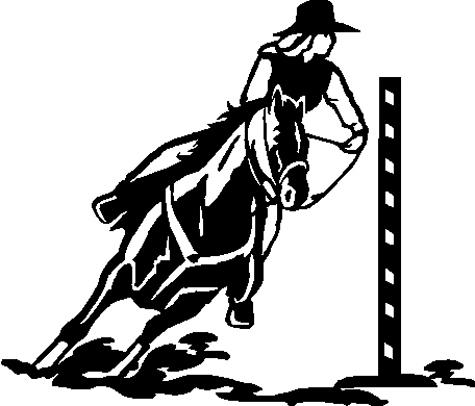 Keyhole Race – PWKeyhole Race – JRKeyhole Race – ADWater Glass ClassBarrel Racing – PWBarrel Racing – JRBarrel Racing – ADJackpot Barrel Racing - $Egg & SpoonPole Bending – PWPole Bending – JRPole Bending – ADJackpot Pole Bending - $Ribbon Relay (Teams)Hurry Scurry – PWHurry Scurry – JRHurry Scurry – ADPanty RaceFigure 8 Flag Race – PWFigure 8 Flag Race – JRFigure 8 Flag Race - ADPotato RaceBuddy Pick-Up (Youth MUST wear helmet, have adult consent)Daily high point awards to each age division.For more information visit www.eastrowansaddleclub.com or Call Jessie Hellems at 704-202-5701